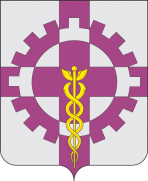 АДМИНИСТРАЦИЯ ПОСЕЛКА СТАВРОВОСОБИНСКОГО РАЙОНА ПОСТАНОВЛЕНИЕОт 15.02.2019                                                                                                     № 38
О внесении изменений в приложение к постановлению администрации поселка Ставрово от  21.12.2018 №352В соответствии со статьями 78.1 и 78.2 Бюджетного кодекса Российской Федерации:Внести в приложение к постановлению администрации поселка Ставрово от 21.12.2018 №352 «О Порядке санкционирования расходов бюджетных учреждений поселка Ставрово, источником финансового обеспечения которых являются субсидии, полученные в соответствии с абзацем вторым пункта 1 статьи 78.1 и пунктом 1 статьи 78.2  Бюджетного кодекса Российской Федерации» следующие изменения:Пункт 8 дополнить словами "в соответствии с Перечнем целевых субсидий".После пункта 11 дополнить пунктом 12 следующего содержания: "12. При составлении Сведений учреждением в них указываются:а) в заголовочной части:дата составления Сведений с указанием в кодовой зоне даты составления документа и даты представления Сведений, предшествующих настоящим в формате "ДД.ММ.ГГГГ";в строке "Наименование учреждения" - полное или сокращенное наименование учреждения с указанием в кодовой зоне:уникального кода учреждения по реестру участников бюджетного процесса, а также юридических лиц, не являющихся участниками бюджетного процесса (далее - Сводный реестр), и номера открытого ему отдельного лицевого счета;идентификационного номера налогоплательщика (ИНН) и кода причины постановки его на учет в налоговом органе (КПП);в строке "Наименование обособленного подразделения" - полное или сокращенное наименование обособленного подразделения с указанием в кодовой зоне:уникального кода обособленного учреждения по Сводному реестру и номера открытого ему отдельного лицевого счета;кода причины постановки его на учет в налоговом органе (КПП) в случае, если целевые расходы осуществляются обособленным подразделением;в строке "Наименование органа, осуществляющего функции и полномочия учредителя" указывается полное или сокращенное наименование органа-учредителя с указанием в кодовой зоне его лицевого счета и кода главного распорядителя бюджетных средств (код Главы по БК);в строке "Наименование территориального органа Федерального казначейства, осуществляющего ведение лицевого счета" указывается наименование территориального органа Федерального казначейства, в котором учреждению открыт отдельный лицевой счет, с указанием в кодовой зоне кода по КОФК.б) в табличной части:в графах 1 и 2 - наименование целевой субсидии и код субсидии в соответствии с Перечнем кодов субсидий с указанием (при необходимости) после наименования целевой субсидии в скобках дополнительной детализации цели предоставления целевой субсидии в соответствии с условиями Соглашения;в графах 3 и 4 - номер и дата Соглашения. В случае если заключение Соглашения не предусмотрено, показатели не формируются;в графе 5 - идентификатор Соглашения. В случае если заключение Соглашения не предусмотрено, показатели не формируются;в графе 6 - код объекта ФАИП (при наличии);в графе 7 - аналитический код поступлений и выплат, соответствующий коду бюджетной классификации, исходя из экономического содержания планируемых поступлений и выплат, в части:планируемых поступлений целевых субсидий - по коду аналитической группы подвида доходов бюджетов;планируемых целевых расходов - по коду видов расходов классификации расходов бюджетов;поступления от возврата дебиторской задолженности прошлых лет, потребность в использовании которых подтверждена, - по коду аналитической группы вида источников финансирования дефицитов бюджетов;в графе 8 - сумма разрешенного к использованию остатка целевых средств по соответствующему коду субсидии, указанному в графе 2, без указания кода бюджетной классификации в графе 7;в графе 9 - сумма возврата дебиторской задолженности прошлых лет, по которым подтверждена потребность в направлении их на цели, ранее установленные условиями предоставления целевых средств, по соответствующему коду субсидии и коду аналитической группы вида источников финансирования дефицитов бюджетов, указанному в графе 7;в графе 10 - суммы планируемых в текущем финансовом году поступлений целевых субсидий по соответствующему коду субсидии, указанному в графе 2 и коду аналитической группы подвида доходов бюджетов, указанному в графе 7;в графе 11 - итоговая сумма целевых средств, планируемых к использованию в текущем финансовом году, в соответствии с кодом субсидии, указанным в графе 2 (рассчитывается как сумма граф 8-10), без указания кода бюджетной классификации в графе 7;в графе 12 - суммы планируемых в текущем финансовом году выплат, источником финансового обеспечения которых являются целевые субсидии, с учетом суммы разрешенного к использованию остатка целевых субсидий и суммы возврата дебиторской задолженности прошлых лет, по которым подтверждена потребность в направлении их на цели, ранее установленные условиями предоставления целевых средств, по соответствующему коду субсидии, указанному в графе 2, и коду бюджетной классификации, указанному в графе 7.В случае если учреждению (подразделению) предоставляются несколько целевых субсидий показатели поступлений выплат в Сведениях отражаются с формированием промежуточных итогов по каждой целевой субсидии.В Сведениях, представляемых учреждением в целях осуществления расходов его обособленными подразделениями, планируемые учреждением суммы перечислений средств целевых субсидий обособленному подразделению и поступления указанных средств на отдельный лицевой счет, открытый обособленному подразделению, а также возврат указанных средств на счет учреждения указываются по коду аналитической группы вида источников финансирования дефицитов бюджетов.".В пункте 12 цифры "7-11" заменить цифрами "7-12".В пункте 14 после слов "(код формы по КФД 0531803)" дополнить словами ", Заявок на получение денежных средств, перечисляемых на карту (код формы по КФД 0531844),".В пункте 18 цифры "13-17" заменить цифрами "14-18".В пункте 20 слова "пункта 17" заменить словами "пункта 18".Пункты 12, 13, 14, 15, 16, 17, 18, 19, 20, 21, 22 считать пунктами 13, 14, 15, 16, 17, 18, 19, 20, 21,22, 23 соответственно.Финансовому отделу администрации поселка Ставрово довести настоящее постановление до главных распорядителей средств бюджета поселка, Управления Федерального казначейства по Владимирской области.3.Контроль за выполнением настоящего постановления возложить на заместителя начальника финансового отдела  администрации поселка Ставрово.                     4.Настоящее постановление подлежит размещению на официальном сайте органов местного самоуправления поселка Ставрово  в информационно- телекоммуникационной сети «Интернет» www.stavrovo-info.ru. в пределах раздела « Бюджет поселка»- « НПА по организации бюджетного процесса».5.Настоящее постановление вступает в силу с 1 января 2019 года.Глава администрации поселка Ставрово                      В.Я.Ермаков